О внесении изменений в постановление администрации Сланцевского муниципального района от 12.11.2018 № 1488-п «Об утверждении муниципальной программы «Жилищно-коммунальное хозяйство, повышение степени благоустройства и безопасности дорожного движения на территории Сланцевского городского поселения» на 2019-2025 годыВ соответствии со статьей 179, 217 Бюджетного кодекса Российской Федерации, постановлением Правительства Российской Федерации от 26.05.2021 № 786 «О системе управления государственными программами Российской Федерации», постановлением администрации Сланцевского муниципального района от 12.07.2018 № 884-п «О порядке разработки, утверждения и контроля за реализацией муниципальных программ Сланцевского муниципального района и Сланцевского городского поселения» (с изменениями от 17.12.2021 № 1788-п, от 13.05.2022 № 692-п), решением совета депутатов  Сланцевского городского поселения от 17.12.2019 № 30-гсд «Об установлении дополнительных оснований для внесения изменений в сводную бюджетную роспись бюджета муниципального образования Сланцевское городское поселение Сланцевского муниципального района Ленинградской области» (с изменениями от 21.12.2021 № 156-гсд), решением совета депутатов Сланцевского городского поселения от 22.12.2022 № 222-гсд «О бюджете муниципального образования Сланцевское городское поселение Сланцевского муниципального района Ленинградской области на 2023 год и на плановый период 2024 и 2025 годов» (с изменениями от 21.03.2023 № 235-гсд, от 28.06.2023 № 253-гсд), на основании выписки из протокола заседания экспертного совета при администрации Сланцевского муниципального района по разработке и реализации муниципальных программ от 14 июля 2023 года  № 12/23, экспертного заключения ревизионной комиссии муниципального образования Сланцевский муниципальный района Ленинградской области от 10 июля 2023 года № 01-18-04/90, администрация Сланцевского муниципального района  п о с т а н о в л я е т:1. Продлить срок реализации муниципальной программы «Жилищно-коммунальное хозяйство, повышение степени благоустройства и безопасности дорожного движения на территории Сланцевского городского поселения» на 2019-2025 годы, утвержденной постановлением администрации Сланцевского муниципального района от 12.11.2018 № 1488-п (с изменениями от 27.03.2019 № 344-п, от 23.04.2019 № 512-п от 29.07.2019 № 1036-п, от 27.09.2019 № 1410-п, от 25.11.2019 № 1867-п, от 13.02.2020 № 180-п, от 28.05.2020 № 689-п, от 27.07.2020 № 982-п, от 10.02.2021 № 146-п, от 30.04.2021 № 580-п от 16.07.2021 № 916-п, от 23.12.2021№ 1844-п, от 03.03.2022 № 275-п, от 26.07.2022 № 1159-п, от 06.10.2022 № 1550-п, от 10.02.2023 № 198-п, от 22.05.2023 № 797-п) (далее-муниципальная программа) на период до 2028 года включительно.		2. Внести в постановление администрации Сланцевского муниципального района от 12.11.2018 № 1488-п «Об утверждении муниципальной программы «Жилищно-коммунальное хозяйство, повышение степени благоустройства и безопасности дорожного движения на территории Сланцевского городского поселения» на 2019-2025 годы (с изменениями от 27.03.2019 № 344-п, от 23.04.2019 № 512-п от 29.07.2019 № 1036-п, от 27.09.2019 № 1410-п, от 25.11.2019 № 1867-п, от 13.02.2020 № 180-п, от 28.05.2020 № 689-п, от 27.07.2020 № 982-п, от 10.02.2021 № 146-п, от 30.04.2021 № 580-п от 16.07.2021 № 916-п, от 23.12.2021№ 1844-п, от 03.03.2022 № 275-п, от 26.07.2022 № 1159-п, от 06.10.2022 № 1550-п, от 10.02.2023 № 198-п, от 22.05.2023 № 797-п) следующие изменения:		2.1. Наименование и далее по тексту постановления и приложения слова «на 2019-2025 годы» заменить словами «на 2019-2028 годы»;		2.2. Муниципальную программу (приложение) изложить в новой редакции, согласно приложению.		3. Опубликовать  настоящее постановление в приложении к газете «Знамя труда» (без приложений) и разместить на официальном сайте администрации муниципального образования Сланцевский муниципальный район Ленинградской области в полном объёме.		4. Контроль за исполнением возложить на заместителя главы администрации Гришакова В.Е.Глава администрации муниципального образования                                                              М.Б.ЧистоваУТВЕРЖДЕНАпостановлением администрацииСланцевского муниципального районаот 12.11.2018 № 1488-п(в редакции постановления  администрации    Сланцевского муниципального района от 27.07.2023 № 1203-п)                                                                                                          (приложение)МУНИЦИПАЛЬНАЯ ПРОГРАММА«Жилищно-коммунальное хозяйство, повышение степени благоустройства и безопасности дорожного движения на территории  Сланцевского городского поселения» на 2019 -2028  годы2018 годПАСПОРТмуниципальной  программы«Жилищно-коммунальное хозяйство, повышение степени благоустройства  и повышение безопасности дорожного движения на территории  Сланцевского городского поселения» на 2019-2028  годы2. Общая характеристика сферы жилищно-коммунального хозяйства, благоустройства территории  и безопасности дорожного движения, её основные проблемы и прогноз развития Настоящая муниципальная  программа «Жилищно-коммунальное хозяйство, повышение степени благоустройства и безопасности дорожного движения на территории  Сланцевского городского поселения» на 2019-2028 годы (далее-Программа) включает в себя комплекс мероприятий, направленных на содержание и развитие сферы жилищно-коммунального хозяйства  с целью устойчивого и надежного  функционирования коммунальной инфраструктуры города, а также обеспечение комфортных и безопасных условий проживания граждан на территории Сланцевского городского поселения.		Состояние коммунальной инфраструктуры:		1.  Теплоснабжение.		На территории Сланцевского городского поселения услугу по теплоснабжению потребителям оказывает АО «Нева Энергия», которому в соответствии с постановлением администрации Сланцевского городского поселения от 14.10.2013 № 1478-п «Об утверждении схемы теплоснабжения муниципального образования Сланцевское городское поселение Сланцевского муниципального района Ленинградской области и присвоении статуса единой теплоснабжающей организации АО «Нева Энергия»» присвоен статус единой теплоснабжающей организации на территории МО Сланцевское городское поселение.		Актуализированная  схема теплоснабжения муниципального образования Сланцевское городское поселение содержит  информацию о существующем положении в сфере производства, передачи и потребления тепловой энергии для целей теплоснабжения,  предложения по строительству и реконструкции источников теплоснабжения тепловой энергии и тепловых сетей, а также вариант развития системы теплоснабжения Сланцевского городского поселения  до 2030 года. 		В Сланцевском городском поселении разработана и  реализована инвестиционная программа организации коммунального комплекса АО «Нева Энергия» по реконструкции системы теплоснабжения  Сланцевского городского поселения в рамках районной муниципальной программы на период 2008-2014 г.г.Реализованная инвестиционная программа предусматривала лишь незначительную  реконструкцию системы теплоснабжения г. Сланцы. Следовательно, данная программа не решила всех имеющихся проблем системы теплоснабжения. Учитывая сложную социальную ситуацию в городе, в частности связанную с низким уровнем доходов населения и оплатой населением инвестиционной надбавки по действующей инвестиционной программе до 2022 года, введение дополнительной инвестиционной надбавки по новой инвестиционной программе  будет  для потребителей тяжелым обременением. Следовательно, необходимо рассмотрение дополнительных альтернативных источников финансирования возврата инвестиционных вложений.		2.  Улично-дорожное хозяйство.		Наиболее важным элементом в благоустройстве городских территорий является улично-дорожная сеть. Её состояние имеет большое значение  для организации движения городского транспорта и пешеходов, улучшения санитарно-гигиенических условий для проживания граждан.		Протяженность улично-дорожной сети Сланцевского городского поселения  составляет 96,45 км, из которых 80 % требуют капитального ремонта.		Улично-дорожная сеть используется, в т.ч.  как технологические пути действующих промышленных предприятий для обслуживающего их транспорта.		В целях предупреждения загрязненности городских улиц и дорог возникает необходимость ежедневной, а часто и многократной их уборки с использованием современной техники. 		Кроме того, общественные территории являются объектами открытого доступа, предназначенными для отдыха населения, проживающего на территории Сланцевского городского поселения. На данных территориях проводятся общегородские культурно-массовые мероприятия, что делает эти территории общественно-значимыми в системе обслуживания населения и оказания услуг.		На территории поселения расположены аллеи, парки, памятные места и иные территории, предназначенные для комфортного проживания населения.		Совершенствование и развитие городских территорий в современных условиях приобретает важное значение при создании комфортных  условий для проживания граждан на территории поселения.		3. Освещение городских территорий.	Значимым элементом городской инфраструктуры является её освещение. Хорошо организованное освещение улиц и дорог в вечернее и ночное время обеспечивает безопасность движения транспорта и пешеходов.		4. Безопасность дорожного движения.		В последнее десятилетие особую остроту приобрела проблема аварийности на дорогах и улицах города и района.		Сложная обстановка с аварийностью во многом определяется постоянно возрастающей мобильностью населения при имеющемся перераспределении объёма перевозок от перевозок общественного транспорта к перевозкам личным транспортом, увеличивающейся диспропорции между приростом числа автомобилей и приростом протяженности улично-дорожной сети, не рассчитанной на современные транспортные потоки, а также недостаточной эффективностью функционирования системы обеспечения безопасности дорожного движения и крайне низкой дисциплиной участников дорожного движения.На сегодняшний день основная часть горизонтальной дорожной разметкаи наносится краской, которая в зимний период практически неразличима, а иногда и не сохраняется до наступления зимнего периода. Отсутствие видимости осевого разделения проезжей части дороги способствует выезду транспортного средства на полосу встречного движения и провоцирует угрозу возникновения ДТП. Преимущество термопластика перед красками состоит в том, что толщина наносимого слоя увеличивается до 1,5-4,0 см и поэтому срок службы разметки продлевается до нескольких лет.Содержание технических средств организации дорожного движения, нанесение дорожной разметки на улично-дорожной сети г. Сланцы обеспечит создание безопасных условий для движения автомобильного транспорта и пешеходов, а также снизит вероятность возникновения дорожно-транспортных происшествий, в том числе с участием пешеходов.		Муниципальная программа направлена на создание благоприятных и комфортных условий для проживания населения на территории Сланцевского городского поселения, повышение степени благоустройства территории Сланцевского городского поселения, а также на повышение безопасности дорожного движения на территории Сланцевского городского поселения.3. Приоритеты и цели политики в сфере реализации муниципальной программы, цели, задачи и основные ожидаемые результаты		Основной целью муниципальной программы является обеспечение комфортных условий проживания населения Сланцевского городского поселения, в том числе в сельских населённых пунктах. Условием достижения цели является решение следующих основных задач:		1. Создание благоприятных и комфортных условий для проживания населения на территории Сланцевского городского поселения.		2. Повышение степени благоустройства территории Сланцевского городского поселения.		3. Повышение безопасности дорожного движения на территории Сланцевского городского поселения.	В результате осуществления мероприятий муниципальной программы улучшится уровень содержания санитарного состояния общественных территорий, дорог, улиц, тротуаров,  что не только положительно скажется на внешней привлекательности города, но и повысит уровень удовлетворенности населения состоянием общественных территорий. Кроме того, повыситься уровень безопасности дорожного движения на территории поселения.	Конечным результатом реализации Программы  станет повышение качества жизни населения, проживающего на территории Сланцевского городского поселения.4. Информация о проектах и комплексах процессных мероприятий	 Для решения задач муниципальной программы осуществляется реализация запланированных мероприятий. Перечень мероприятий муниципальной программы в разрезе комплексов процессных мероприятий, а также мероприятий, направленных на достижение целей проектов, представлены в приложениях № 1 и № 2 к муниципальной программе.Для оценки уровня решения поставленных задач муниципальной программы определены целевые показатели (индикаторы) (приложение № 3 к муниципальной программе), а также порядок сбора информации и методика расчета показателя (индикатора) муниципальной программы (приложение  № 4 к муниципальной программе).5. Методика оценки результативности и  эффективности муниципальной  программы.		Анализ эффективности реализации программы проводится на основе оценки:Степени достижения целей и решения задач программы в целом путем  сопоставления фактически достигнутых значений целевых показателей  (индикаторов) программы и их плановых значений, по формуле:Сд =  Сдн / NСдн = Зф /Зп * 100% ,где:Сд–  степень достижения целей  (решения задач);N - количество показателей (индикаторов);Сдн - степень достижения значения конкретного показателя;Зф– фактическое значение целевого показателчя (индикатора) программы;Зп– плановое значение целевого показателя (индикатора) программы  (для целевых показателей (индикаторв), желаемой тенденцией развития которых является рост значений).Степени соответствия запланированному уровню затрат и эффективности использования средств местного бюджета и иных источников ресурсного обеспечения программы путем сопоставления фактических и плановых объемов финансирования программы по  формуле:Уф = Фф / Фп * 100%,где:Уф– уровень финансирования реализации основных мероприятий программы;Фф– фактический объем финансовых ресурсов, направленный на реализацию мероприятий программы;Фп– плановый объем финансовых ресурсов на реализацию  программы на  соответствующий отчетный период.Для определения уровня эффективности программы показатели оценки суммируются с учетом применения взвешенных коэффициентов к каждому показателю:для Сд - 0,5;для Уф - 0,5.Муниципальная программа считается реализованной:-  при эффективности 95% и более – с высоким уровнем;-  при эффективности 75-94% - с хорошим уровнем;-  при эффективности 50-74% - с удовлетворительным уровнем;          -  при эффективности менее 49% - с неудовлетворительным уровнем.Приложение № 1 к Программе(в редакции постановления администрацииСланцевского муниципального районаот 27.07.2023 № 1203-п)ПЛАНреализации мероприятий муниципальной программы на 2019-2021 годыПриложение № 2 к Программе(в редакции постановления администрацииСланцевского муниципального районаот 27.07.2023 № 1203-п)План мероприятий муниципальной программы «Жилищно-коммунальное хозяйство, повышение степени благоустройства и безопасности дорожного движения на территории Сланцевского городского поселения» на 2022-2028 годыПриложение № 3 к Программе(в редакции постановления администрацииСланцевского муниципального районаот 27.07.2023 № 1203-п)СВЕДЕНИЯо показателях (индикаторах) муниципальной программы и их значенияхПриложение № 4 к Программе(в редакции постановления администрацииСланцевского муниципального районаот 27.07.2023 № 1203-п)Сведения о порядке сбора информации и методике расчета показателей (индикаторов)
муниципальной программы «Жилищно-коммунальное хозяйство, повышение степени благоустройства  и повышение безопасности дорожного движения на территории  Сланцевского городского поселения» на 2019-2028 годы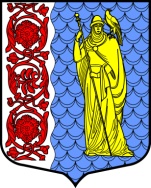 Администрация муниципального образованияСланцевский муниципальный район Ленинградской областиПОСТАНОВЛЕНИЕАдминистрация муниципального образованияСланцевский муниципальный район Ленинградской областиПОСТАНОВЛЕНИЕАдминистрация муниципального образованияСланцевский муниципальный район Ленинградской областиПОСТАНОВЛЕНИЕАдминистрация муниципального образованияСланцевский муниципальный район Ленинградской областиПОСТАНОВЛЕНИЕ27.07.2023№1203-пСроки реализации муниципальной программы2019-2028 годыОтветственный исполнитель муниципальной программыОтдел жилищно-коммунального хозяйства, транспорта и инфраструктуры администрации Сланцевского муниципального районаСоисполнители муниципальной программыАдминистрация Сланцевского муниципального районаУчастники муниципальной программы   Юридические и физические лица, оказывающие администрации Сланцевского муниципального района на основании заключенных муниципальных контрактов, услуги по содержанию сферы жилищно-коммунального комплекса,  по содержанию и благоустройству территории Сланцевского городского поселения, по организации и проведению мероприятий, направленных на обеспечение безопасности дорожного движения на территории Сланцевского городского поселения.Цель муниципальной программыОбеспечение комфортных условий проживания населения Сланцевского городского поселения.Задачи муниципальной программы1. Создание благоприятных и комфортных условий для проживания населения на территории Сланцевского городского поселения.2. Повышение степени благоустройства территории Сланцевского городского поселения.3. Повышение безопасности дорожного движения на территории Сланцевского городского поселения.Ожидаемые (конечные) результаты реализации муниципальной программы1. Повышено качество жизни населения на территории Сланцевского городского поселения;2. Сохранен облик и поддержано санитарного состояния общественных территорий в соответствии с нормативными требованиями;3. Повышен уровень освещённости общественных территорий;4. Повышена безопасность дорожного движения на территории Сланцевского городского поселения, направленная на предупреждение аварийности и  снижение количества дорожно-транспортных происшествий;5. Увеличена протяженность отремонтированных наружных инженерных сетей.Проекты, реализуемые в рамках муниципальной программы- проект «Жилищно-коммунальное хозяйство»;- проект «Повышение степени благоустройства территории Сланцевского городского поселения»Финансовое обеспечение муниципальной программы-всего, в том числе по годам реализацииОбщий объём финансирования  за счет всех источников составляет 1380838,59066 тыс. руб.Объём финансирования по годам реализации:2019 г. - 113663,41053 тыс. руб.2020 г. - 152526,29938 тыс. руб.2021 г. - 150923,41021 тыс. руб.2022 г. - 149586,53492 тыс. руб.2023 г. - 125792,89518 тыс. руб.2024 г. - 122017,80000 тыс. руб.2025 г. - 133654,60000 тыс. руб.2026 г.-  139000,78400 тыс. руб.;2027 г.-  143957,28256 тыс. руб.;2028 г.-  149715,57388 тыс. руб.Размер налоговых расходов, направленных на достижение цели муниципальной программы, всего, в том числе по годам реализацииНалоговые расходы не предусмотреныНаименование муниципальной программы, подпрограммыОтветственный исполнитель, соисполнитель, участникСрок реализацииСрок реализацииГоды реализацииОценка расходов (тыс. руб, в ценах соответствующих лет)Оценка расходов (тыс. руб, в ценах соответствующих лет)Оценка расходов (тыс. руб, в ценах соответствующих лет)Оценка расходов (тыс. руб, в ценах соответствующих лет)Оценка расходов (тыс. руб, в ценах соответствующих лет)Наименование муниципальной программы, подпрограммыОтветственный исполнитель, соисполнитель, участникНачало реализацииКонец реализацииГоды реализацииВсегоФедеральный бюджетОбластной бюджетБюджет СГППрочие источники12345678910Муниципальная программа «Жилищно-коммунальное хозяйство, повышение степени благоустройства и безопасности дорожного движения на территории Сланцевского городского поселения» на 2019-2028 годыСектор коммунальной инфраструктуры администрации Сланцевского муниципального района201920282019113663,410530,0000021006,9420092656,468530,00000Муниципальная программа «Жилищно-коммунальное хозяйство, повышение степени благоустройства и безопасности дорожного движения на территории Сланцевского городского поселения» на 2019-2028 годыСектор коммунальной инфраструктуры администрации Сланцевского муниципального района201920282020152526,299380,0000051221,31800101304,981380,00000Муниципальная программа «Жилищно-коммунальное хозяйство, повышение степени благоустройства и безопасности дорожного движения на территории Сланцевского городского поселения» на 2019-2028 годыСектор коммунальной инфраструктуры администрации Сланцевского муниципального района201920282021150923,410210,0000035790,59952115132,810690,00000ИТОГО420597,487600,00000110907,44900309690,038600,00000Подпрограмма 1 «Жилищно-коммунальное хозяйство»Сектор коммунальной инфраструктуры, сектор жилищного хозяйства  администрации Сланцевского муниципального района20192028201932726,157000,0000021006,9420011719,215000,00000Подпрограмма 1 «Жилищно-коммунальное хозяйство»Сектор коммунальной инфраструктуры, сектор жилищного хозяйства  администрации Сланцевского муниципального района20192028202067889,126000,0000050046,3180017842,808000,00000Подпрограмма 1 «Жилищно-коммунальное хозяйство»Сектор коммунальной инфраструктуры, сектор жилищного хозяйства  администрации Сланцевского муниципального района20192028202153141,127520,0000031928,3995221212,728000,00000Основное мероприятие 1.1. Субсидия на возмещение части затрат МП ККП» при оказании банных услуг населениюСектор жилищного хозяйства  администрации Сланцевского муниципального района2019202820198212,400000,000000,000008212,400000,00000Основное мероприятие 1.1. Субсидия на возмещение части затрат МП ККП» при оказании банных услуг населениюСектор жилищного хозяйства  администрации Сланцевского муниципального района20192028202010157,300000,000000,0000010157,300000,00000Основное мероприятие 1.1. Субсидия на возмещение части затрат МП ККП» при оказании банных услуг населениюСектор жилищного хозяйства  администрации Сланцевского муниципального района20192028202115618,600000,000000,0000015618,600000,00000Основное мероприятие 1.2. Актуализация схем тепло-, водоснабжения и водоотведения муниципального образования Сланцевское городское поселение Сланцевского муниципального района Ленинградской областиСектор коммунальной инфраструктуры администрации Сланцевского муниципального района201920282019375,000000,000000,00000375,000000,00000Основное мероприятие 1.2. Актуализация схем тепло-, водоснабжения и водоотведения муниципального образования Сланцевское городское поселение Сланцевского муниципального района Ленинградской областиСектор коммунальной инфраструктуры администрации Сланцевского муниципального района201920282020260,000000,000000,00000260,000000,00000Основное мероприятие 1.2. Актуализация схем тепло-, водоснабжения и водоотведения муниципального образования Сланцевское городское поселение Сланцевского муниципального района Ленинградской областиСектор коммунальной инфраструктуры администрации Сланцевского муниципального района201920282021260,000000,000000,00000260,000000,00000Основное мероприятие 1.3. Ремонт и строительство систем теплоснабженияСектор коммунальной инфраструктуры администрации Сланцевского муниципального района20192028201924038,757,000,0000021006,942,003031,815000,00000Основное мероприятие 1.3. Ремонт и строительство систем теплоснабженияСектор коммунальной инфраструктуры администрации Сланцевского муниципального района20192028202057471,826000,0000050046,318007425,508000,00000Основное мероприятие 1.3. Ремонт и строительство систем теплоснабженияСектор коммунальной инфраструктуры администрации Сланцевского муниципального района20192028202137262,527520,0000031928,399525334,128000,00000из них:1.3.1. Замена тепловой трассы микрорайона Лучки по адресу: Ленинградская область, Сланцевский район, г. Сланцы, от ТК-1 до ТК-198 по ул. 1 МаяСектор коммунальной инфраструктуры администрации Сланцевского муниципального района20192028202011810,810000,0000010629,730001181,080000,00000Основное мероприятие 1.4. Обследование и получение заключения специализированной организации о технической возможности (невозможности) проведения реконструкции многоквартирных домов с целью приспособления жилых помещений и общего имущества для обеспечения условий их доступности для инвалидовСектор жилищного контроля администрации Сланцевского муниципального района201920282019100,000000,000000,00000100,000000,00000Итого по подпрограмме 1153756,410520,00000102981,6595250774,751000,00000Подпрограмма 2 «Повышение степени благоустройства территории Сланцевского городского поселения»Сектор  благоустройства и дорожного хозяйства, сектор  жилищного хозяйства, сектор коммунальной инфраструктуры администрации Сланцевского муниципального района20192028201932008,583530,000000,0000032008,583530,00000Подпрограмма 2 «Повышение степени благоустройства территории Сланцевского городского поселения»Сектор  благоустройства и дорожного хозяйства, сектор  жилищного хозяйства, сектор коммунальной инфраструктуры администрации Сланцевского муниципального района20192028202033696,340380,000001175,0000032521,340380,00000Подпрограмма 2 «Повышение степени благоустройства территории Сланцевского городского поселения»Сектор  благоустройства и дорожного хозяйства, сектор  жилищного хозяйства, сектор коммунальной инфраструктуры администрации Сланцевского муниципального района20192028202138362,388690,000002999,9996335362,389060,00000Основное мероприятие 2.1. Ликвидация несанкционированных свалок твердых бытовых отходов на территории Сланцевского городского поселенияСектор  благоустройства и дорожного хозяйства администрации Сланцевского муниципального района2019202820190,000000,000000,000000,000000,00000Основное мероприятие 2.1. Ликвидация несанкционированных свалок твердых бытовых отходов на территории Сланцевского городского поселенияСектор  благоустройства и дорожного хозяйства администрации Сланцевского муниципального района201920282021600,000000,000000,00000600,000000,00000Основное мероприятие 2.2. Услуги по обращению с твердыми коммунальными отходами на территориях общего пользования, включая разработку экологических документов, определяющих класс опасности отходовСектор  благоустройства и дорожного хозяйства администрации Сланцевского муниципального района201920282019178,613780,000000,00000178,613780,00000Основное мероприятие 2.2. Услуги по обращению с твердыми коммунальными отходами на территориях общего пользования, включая разработку экологических документов, определяющих класс опасности отходовСектор  благоустройства и дорожного хозяйства администрации Сланцевского муниципального района2019202820201562,193910,000000,000001562,193910,00000Основное мероприятие 2.2. Услуги по обращению с твердыми коммунальными отходами на территориях общего пользования, включая разработку экологических документов, определяющих класс опасности отходовСектор  благоустройства и дорожного хозяйства администрации Сланцевского муниципального района2019202820211506,100000,000000,000001506,100000,00000Основное мероприятие 2.3. Содержание городского кладбища в п. Сосновка Сланцевского городского поселенияСектор   жилищного хозяйства администрации Сланцевского муниципального района20192028201998,400000,000000,0000098,400000,00000Основное мероприятие 2.3. Содержание городского кладбища в п. Сосновка Сланцевского городского поселенияСектор   жилищного хозяйства администрации Сланцевского муниципального района20192028202098,500000,000000,0000098,500000,00000Основное мероприятие 2.4. Содержание городского общественного туалета, расположенного по адресу г. Слацы, ул. ЛенинаСектор  жилищного хозяйства администрации Сланцевского муниципального района2019202820190,000000,000000,000000,000000,00000Основное мероприятие 2.5. Эксплуатационно-техническое обслуживание и содержание сетей уличного освещения Сланцевского городского поселенияСектор жилищного хозяйства администрации Сланцевского муниципального района2019202820192785,185900,000000,000002785,185900,00000Основное мероприятие 2.5. Эксплуатационно-техническое обслуживание и содержание сетей уличного освещения Сланцевского городского поселенияСектор жилищного хозяйства администрации Сланцевского муниципального района2019202820204778,488000,000000,000004778,488000,00000Основное мероприятие 2.5. Эксплуатационно-техническое обслуживание и содержание сетей уличного освещения Сланцевского городского поселенияСектор жилищного хозяйства администрации Сланцевского муниципального района2019202820213074,800000,000000,000003074,800000,00000Основное мероприятие 2.6. Уличное освещениеСектор жилищного хозяйства администрации Сланцевского муниципального района20192028201916634,290060,000000,0000016634,290060,00000Основное мероприятие 2.6. Уличное освещениеСектор жилищного хозяйства администрации Сланцевского муниципального района20192028202011595,404000,000000,0000011595,404000,00000Основное мероприятие 2.6. Уличное освещениеСектор жилищного хозяйства администрации Сланцевского муниципального района20192028202112000,000000,000000,0000012000,000000,00000Основное мероприятие 2.7. Проведение неотложных аварийно-восстановительных работ на сетях уличного освещения Сланцевского городского поселенияСектор жилищного хозяйства администрации Сланцевского муниципального района20192028201999,631000,000000,0000099,631000,00000Основное мероприятие 2.7. Проведение неотложных аварийно-восстановительных работ на сетях уличного освещения Сланцевского городского поселенияСектор жилищного хозяйства администрации Сланцевского муниципального района20192028202098,978400,000000,0000098,978400,00000Основное мероприятие 2.7. Проведение неотложных аварийно-восстановительных работ на сетях уличного освещения Сланцевского городского поселенияСектор жилищного хозяйства администрации Сланцевского муниципального района201920282021100,000000,000000,00000100,000000,00000Основное мероприятие 2.8.  Озеленение территории, содержание свободных территорий, содержание памятных мест и мест массового отдыха жителей города (прочие мероприятия по благоустройству)Сектор  благоустройства и дорожного хозяйства, отдел по строительству администрации Сланцевского муниципального района2019202820195901,000000,000000,000005901,000000,00000Основное мероприятие 2.8.  Озеленение территории, содержание свободных территорий, содержание памятных мест и мест массового отдыха жителей города (прочие мероприятия по благоустройству)Сектор  благоустройства и дорожного хозяйства, отдел по строительству администрации Сланцевского муниципального района20192028202011841,414110,000001175,0000010666,414110,00000Основное мероприятие 2.8.  Озеленение территории, содержание свободных территорий, содержание памятных мест и мест массового отдыха жителей города (прочие мероприятия по благоустройству)Сектор  благоустройства и дорожного хозяйства, отдел по строительству администрации Сланцевского муниципального района20192028202115170,173690,000002650,0000012520,173690,00000из них:2.8.1. Благоустройство территории, прилегающей к монументальному памятнику советским воинам, павшим в боях по время Великой Отечественной войны, г. Сланцы, ул. Партизанская, 30Отдел по строительству администрации Сланцевского муниципального района2019202820201236,842110,000001175,0000061,842110,000002.8.1. Благоустройство территории, прилегающей к монументальному памятнику советским воинам, павшим в боях по время Великой Отечественной войны, г. Сланцы, ул. Партизанская, 30Отдел по строительству администрации Сланцевского муниципального района2019202820211210,526320,000001150,0000060,526320,000002.8.2. Оборудование дет. Игровой площадки у д. 7 по ул. Шахтерской СлавыСектор  благоустройства и дорожного хозяйства администрации Сланцевского муниципального района2019202820211578,947370,000001500,0000078,947370,00000Основное мероприятие 2.9. Обустройство остановочных павильоновСектор  благоустройства и дорожного хозяйства администрации Сланцевского муниципального района201920282019353,256220,000000,00000353,256220,00000Основное мероприятие 2.10. Субсидии  на возмещение затрат организациями в связи с оказанием населению услуг общественного туалета по регулируемым ценам (тарифам), не обеспечивающим возмещение затратСектор жилищного хозяйства администрации Сланцевского муниципального района201920282019755,800000,000000,00000755,800000,00000Основное мероприятие 2.10. Субсидии  на возмещение затрат организациями в связи с оказанием населению услуг общественного туалета по регулируемым ценам (тарифам), не обеспечивающим возмещение затратСектор жилищного хозяйства администрации Сланцевского муниципального района201920282020500,000000,000000,00000500,000000,00000Основное мероприятие 2.10. Субсидии  на возмещение затрат организациями в связи с оказанием населению услуг общественного туалета по регулируемым ценам (тарифам), не обеспечивающим возмещение затратСектор жилищного хозяйства администрации Сланцевского муниципального района201920282021535,000000,000000,00000535,000000,00000Основное мероприятие 2.11. Канализация и очистка стоковСектор  коммунальной инфраструктуры администрации Сланцевского муниципального района2019202820194101,563680,000000,000004101,563680,00000Основное мероприятие 2.12. Создание и содержание мест (площадок) накопления твердых коммунальных отходовСектор  благоустройства и дорожного хозяйства администрации Сланцевского муниципального района201920282019587,342890,000000,00000587,342890,00000Основное мероприятие 2.12. Создание и содержание мест (площадок) накопления твердых коммунальных отходовСектор  благоустройства и дорожного хозяйства администрации Сланцевского муниципального района2019202820202000,000000,000000,000002000,000000,00000Основное мероприятие 2.12. Создание и содержание мест (площадок) накопления твердых коммунальных отходовСектор  благоустройства и дорожного хозяйства администрации Сланцевского муниципального района2019202820212186,500000,000000,000002186,500000,00000Основное мероприятие 2.13. Разработка дизайн-проекта благоустройства территорииСектор  жилищного хозяйства администрации Сланцевского муниципального района201920282019300,000000,000000,00000300,000000,00000Основное мероприятие 2.14. Обустройство уличного освещенияСектор  жилищного хозяйства администрации Сланцевского муниципального района201920282019213,500000,000000,00000213,500000,00000Основное мероприятие 2.14. Обустройство уличного освещенияСектор  жилищного хозяйства администрации Сланцевского муниципального района201920282020921,361960,000000,00000921,361960,00000Основное мероприятие 2.14. Обустройство уличного освещенияСектор  жилищного хозяйства администрации Сланцевского муниципального района2019202820212697,500000,000000,000002697,500000,00000Основное мероприятие 2.15. Разработка и актуализация Генеральной схемы санитарной очистки территории Сланцевского городского поселенияСектор  благоустройства и дорожного хозяйства администрации Сланцевского муниципального района201920282020300,000000,000000,00000300,000000,00000Основное мероприятие 2.16. Реализация мероприятий в рамках областного закона от 28.12.2018 № 147-оз «О старостах  сельских населенных  пунктов Ленинградской области и содействии участию населения в осуществлении местного самоуправления в иных формах на частях территорий МО ЛО»Сектор  благоустройства и дорожного хозяйства администрации Сланцевского муниципального района201920282021384,615000,00000349,9996334,615370,00000из них:2.16.1. Создание мест накопления ТКО дер. Сижно, пос. Шахта № 3Сектор  благоустройства и дорожного хозяйства администрации Сланцевского муниципального района201920282021384,615000,00000349,9996334,615370,00000Основное мероприятие 2.17. Содержание кладбищ Сланцевского городского поселенияСектор жилищного хозяйства администрации Сланцевского муниципального района201920282021107,700000,000000,00000107,700000,00000Итого по подпрограмме 2104067,312600,000004174,9996399892,312970,00000Подпрограмма 3 « Повышение безопасности дорожного движения»Сектор  благоустройства и дорожного хозяйства администрации Сланцевского муниципального района20192028201948928,670000,000000,0000048928,670000,00000Подпрограмма 3 « Повышение безопасности дорожного движения»Сектор  благоустройства и дорожного хозяйства администрации Сланцевского муниципального района20192028202050940,833000,000000,0000050940,833000,00000Подпрограмма 3 « Повышение безопасности дорожного движения»Сектор  благоустройства и дорожного хозяйства администрации Сланцевского муниципального района20192028202159419,894000,00000862,2003758557,693630,00000Основное мероприятие 3.1. Выполнение работ по обслуживанию технических средств организации дорожного движения на территории Сланцевского городского поселенияСектор  благоустройства и дорожного хозяйства администрации Сланцевского муниципального района201920282019409,000000,000000,00000409,000000,00000Основное мероприятие 3.1. Выполнение работ по обслуживанию технических средств организации дорожного движения на территории Сланцевского городского поселенияСектор  благоустройства и дорожного хозяйства администрации Сланцевского муниципального района201920282020470,400000,000000,00000470,400000,00000Основное мероприятие 3.1. Выполнение работ по обслуживанию технических средств организации дорожного движения на территории Сланцевского городского поселенияСектор  благоустройства и дорожного хозяйства администрации Сланцевского муниципального района201920282021925,200000,000000,00000925,200000,00000Основное мероприятие 3.2. Содержание дорог и дорожных сооружений, нанесение горизонтальной дорожной разметки, установка технических средств организации дорожного движенияСектор  благоустройства и дорожного хозяйства администрации Сланцевского муниципального района20192028201948219,670000,000000,0000048219,670000,00000Основное мероприятие 3.2. Содержание дорог и дорожных сооружений, нанесение горизонтальной дорожной разметки, установка технических средств организации дорожного движенияСектор  благоустройства и дорожного хозяйства администрации Сланцевского муниципального района20192028202049140,733000,000000,0000049140,733000,00000Основное мероприятие 3.2. Содержание дорог и дорожных сооружений, нанесение горизонтальной дорожной разметки, установка технических средств организации дорожного движенияСектор  благоустройства и дорожного хозяйства администрации Сланцевского муниципального района20192028202156822,221000,000000,0000056822,221000,00000Основное мероприятие 3.3. Разработка комплексной схемы организации дорожного движенияСектор  благоустройства и дорожного хозяйства администрации Сланцевского муниципального района2019202820190,000000,000000,000000,000000,00000Основное мероприятие 3.4. Проектирование строительства светофорного объектаСектор  благоустройства и дорожного хозяйства администрации Сланцевского муниципального района201920282019300,000000,000000,00000300,000000,00000Основное мероприятие 3.5. Разработка и актуализация проекта организации дорожного движенияСектор  благоустройства и дорожного хозяйства администрации Сланцевского муниципального района201920282020600,000000,000000,00000600,000000,00000Основное мероприятие 3.6. Выполнение комплекса кадастровых работ по оформлению технических планов на автомобильные дорогиКомитет по управлению муниципальным имуществом и земельным ресурсам администрации Сланцевского муниципального района201920282020729,700000,000000,00000729,700000,00000Основное мероприятие 3.6. Выполнение комплекса кадастровых работ по оформлению технических планов на автомобильные дорогиКомитет по управлению муниципальным имуществом и земельным ресурсам администрации Сланцевского муниципального района201920282021725,000000,000000,00000725,000000,00000Основное мероприятие 3.7. Реализация мероприятий в рамках областного закона от 28.12.20218 № 147-оз «О старостах сельских населенных пунктов Ленинградской области и содействии участию населения в осуществлении местного самоуправления в иных формах на частях территорий МО ЛО»Сектор  благоустройства и дорожного хозяйства администрации Сланцевского муниципального района201920282021947,473000,00000862,2003785,272630,00000из них:3.7.1. Снос деревьев вдоль автомобильных дорог местного значения пос. Шахта № 3Сектор  благоустройства и дорожного хозяйства администрации Сланцевского муниципального района201920282021947,473000,00000862,2003785,272630,00000Итого по подпрограмме 3159289,397000,00000862,20037158427,196630,00000Тыс. руб.№ п/пМероприятияГоды реализацииПланируемые объемы финансирования (тыс. руб., в ценах года реализации мероприятия)Планируемые объемы финансирования (тыс. руб., в ценах года реализации мероприятия)Планируемые объемы финансирования (тыс. руб., в ценах года реализации мероприятия)Планируемые объемы финансирования (тыс. руб., в ценах года реализации мероприятия)Планируемые объемы финансирования (тыс. руб., в ценах года реализации мероприятия)Планируемые объемы финансирования (тыс. руб., в ценах года реализации мероприятия)Ответственные исполнители№ п/пМероприятияГоды реализацииВСЕГОВ том числеВ том числеВ том числеВ том числеВ том числеОтветственные исполнители№ п/пМероприятияГоды реализацииВСЕГОФедеральный бюджетОбластной бюджетБюджет СМРМестный бюджетПрочие источникиОтветственные исполнители12345678910Федеральные проекты, входящие в состав национальных проектовФедеральные проекты, входящие в состав национальных проектовФедеральные проекты, входящие в состав национальных проектовФедеральные проекты, входящие в состав национальных проектовФедеральные проекты, входящие в состав национальных проектовФедеральные проекты, входящие в состав национальных проектовФедеральные проекты, входящие в состав национальных проектовФедеральные проекты, входящие в состав национальных проектовФедеральные проекты, входящие в состав национальных проектовФедеральные проекты, входящие в состав национальных проектовФедеральный проект «Комплексная система обращения с твердыми коммунальными отходами»Федеральный проект «Комплексная система обращения с твердыми коммунальными отходами»Федеральный проект «Комплексная система обращения с твердыми коммунальными отходами»Федеральный проект «Комплексная система обращения с твердыми коммунальными отходами»Федеральный проект «Комплексная система обращения с твердыми коммунальными отходами»Федеральный проект «Комплексная система обращения с твердыми коммунальными отходами»Федеральный проект «Комплексная система обращения с твердыми коммунальными отходами»Федеральный проект «Комплексная система обращения с твердыми коммунальными отходами»Федеральный проект «Комплексная система обращения с твердыми коммунальными отходами»Федеральный проект «Комплексная система обращения с твердыми коммунальными отходами»1Оснащение мест (площадок ) накопления твердых коммунальных отходов2022387,03297235,97400116,226000,0000034,832970,00000Отдел жилищно-коммунального хозяйства, транспорта и инфраструктуры администрации Сланцевского муниципального районаИтого:Итого:2022387,03297235,97400116,226000,0000034,832970,00000Комплексы процессных мероприятийКомплексы процессных мероприятийКомплексы процессных мероприятийКомплексы процессных мероприятийКомплексы процессных мероприятийКомплексы процессных мероприятийКомплексы процессных мероприятийКомплексы процессных мероприятийКомплексы процессных мероприятийКомплексы процессных мероприятий1. Комплекс процессных мероприятий «Жилищно-коммунальное хозяйство»1. Комплекс процессных мероприятий «Жилищно-коммунальное хозяйство»1. Комплекс процессных мероприятий «Жилищно-коммунальное хозяйство»1. Комплекс процессных мероприятий «Жилищно-коммунальное хозяйство»1. Комплекс процессных мероприятий «Жилищно-коммунальное хозяйство»1. Комплекс процессных мероприятий «Жилищно-коммунальное хозяйство»1. Комплекс процессных мероприятий «Жилищно-коммунальное хозяйство»1. Комплекс процессных мероприятий «Жилищно-коммунальное хозяйство»1. Комплекс процессных мероприятий «Жилищно-коммунальное хозяйство»1. Комплекс процессных мероприятий «Жилищно-коммунальное хозяйство»1Актуализация схем водо- и теплоснабжения  муниципального образования Сланцевское городское поселение Сланцевского муниципального района Ленинградской области2022480,000000,000000,000000,00000480,000000,00000Отдел жилищно-коммунального хозяйства, транспорта и инфраструктуры администрации Сланцевского муниципального района1Актуализация схем водо- и теплоснабжения  муниципального образования Сланцевское городское поселение Сланцевского муниципального района Ленинградской области2023680,000000,000000,000000,00000680,000000,00000Отдел жилищно-коммунального хозяйства, транспорта и инфраструктуры администрации Сланцевского муниципального района1Актуализация схем водо- и теплоснабжения  муниципального образования Сланцевское городское поселение Сланцевского муниципального района Ленинградской области20241265,100000,000000,000000,000001265,100000,00000Отдел жилищно-коммунального хозяйства, транспорта и инфраструктуры администрации Сланцевского муниципального района1Актуализация схем водо- и теплоснабжения  муниципального образования Сланцевское городское поселение Сланцевского муниципального района Ленинградской области20251402,300000,000000,000000,000001402,300000,00000Отдел жилищно-коммунального хозяйства, транспорта и инфраструктуры администрации Сланцевского муниципального района1Актуализация схем водо- и теплоснабжения  муниципального образования Сланцевское городское поселение Сланцевского муниципального района Ленинградской области20261458,392000,000000,000000,000001458,392000,00000Отдел жилищно-коммунального хозяйства, транспорта и инфраструктуры администрации Сланцевского муниципального района1Актуализация схем водо- и теплоснабжения  муниципального образования Сланцевское городское поселение Сланцевского муниципального района Ленинградской области20271516,727680,000000,000000,000001516,727680,00000Отдел жилищно-коммунального хозяйства, транспорта и инфраструктуры администрации Сланцевского муниципального района1Актуализация схем водо- и теплоснабжения  муниципального образования Сланцевское городское поселение Сланцевского муниципального района Ленинградской области20281577,396790,000000,000000,000001577,396790,00000Отдел жилищно-коммунального хозяйства, транспорта и инфраструктуры администрации Сланцевского муниципального района2Субсидии на возмещение части затрат МП «ККП» при оказании банных услуг населению202213355,000000,000000,000000,0000013355,000000,00000Отдел жилищно-коммунального хозяйства, транспорта и инфраструктуры администрации Сланцевского муниципального района2Субсидии на возмещение части затрат МП «ККП» при оказании банных услуг населению202313462,300000,000000,000000,0000013462,300000,00000Отдел жилищно-коммунального хозяйства, транспорта и инфраструктуры администрации Сланцевского муниципального района2Субсидии на возмещение части затрат МП «ККП» при оказании банных услуг населению20246427,800000,000000,000000,000006427,800000,00000Отдел жилищно-коммунального хозяйства, транспорта и инфраструктуры администрации Сланцевского муниципального района2Субсидии на возмещение части затрат МП «ККП» при оказании банных услуг населению20256388,400000,000000,000000,000006388,400000,00000Отдел жилищно-коммунального хозяйства, транспорта и инфраструктуры администрации Сланцевского муниципального района2Субсидии на возмещение части затрат МП «ККП» при оказании банных услуг населению20266643,936000,000000,000000,000006643,936000,00000Отдел жилищно-коммунального хозяйства, транспорта и инфраструктуры администрации Сланцевского муниципального района2Субсидии на возмещение части затрат МП «ККП» при оказании банных услуг населению20276909,693440,000000,000000,000006909,693440,00000Отдел жилищно-коммунального хозяйства, транспорта и инфраструктуры администрации Сланцевского муниципального района2Субсидии на возмещение части затрат МП «ККП» при оказании банных услуг населению20287189,081180,000000,000000,000007189,081180,00000Отдел жилищно-коммунального хозяйства, транспорта и инфраструктуры администрации Сланцевского муниципального районаИтого:Итого:202213835,000000,000000,000000,0000013835,000000,00000Итого:Итого:202314142,300000,000000,000000,0000014142,300000,00000Итого:Итого:20247692,900000,000000,000000,000007692,900000,00000Итого:Итого:20257790,700000,000000,000000,000007790,700000,00000Итого:Итого:20268102,328000,000000,000000,000008102,328000,00000Итого:Итого:20278426,421120,000000,000000,000008426,421120,00000Итого:Итого:20288763,477970,000000,000000,000008763,477970,000002. Комплекс процессных мероприятий «Повышение степени благоустройства территории Сланцевского городского поселения»2. Комплекс процессных мероприятий «Повышение степени благоустройства территории Сланцевского городского поселения»2. Комплекс процессных мероприятий «Повышение степени благоустройства территории Сланцевского городского поселения»2. Комплекс процессных мероприятий «Повышение степени благоустройства территории Сланцевского городского поселения»2. Комплекс процессных мероприятий «Повышение степени благоустройства территории Сланцевского городского поселения»2. Комплекс процессных мероприятий «Повышение степени благоустройства территории Сланцевского городского поселения»2. Комплекс процессных мероприятий «Повышение степени благоустройства территории Сланцевского городского поселения»2. Комплекс процессных мероприятий «Повышение степени благоустройства территории Сланцевского городского поселения»2. Комплекс процессных мероприятий «Повышение степени благоустройства территории Сланцевского городского поселения»2. Комплекс процессных мероприятий «Повышение степени благоустройства территории Сланцевского городского поселения»1Субсидии на возмещение затрат МП «ККП» в связи с оказанием населению услуг общественного туалета по регулируемым ценам (тарифам), не обеспечивающим возмещение затрат2022460,000000,000000,000000,00000460,000000,00000Отдел жилищно-коммунального хозяйства, транспорта и инфраструктуры администрации Сланцевского муниципального района1Субсидии на возмещение затрат МП «ККП» в связи с оказанием населению услуг общественного туалета по регулируемым ценам (тарифам), не обеспечивающим возмещение затрат2023500,000000,000000,000000,00000500,000000,00000Отдел жилищно-коммунального хозяйства, транспорта и инфраструктуры администрации Сланцевского муниципального района1Субсидии на возмещение затрат МП «ККП» в связи с оказанием населению услуг общественного туалета по регулируемым ценам (тарифам), не обеспечивающим возмещение затрат2024531,600000,000000,000000,00000531,600000,00000Отдел жилищно-коммунального хозяйства, транспорта и инфраструктуры администрации Сланцевского муниципального района1Субсидии на возмещение затрат МП «ККП» в связи с оказанием населению услуг общественного туалета по регулируемым ценам (тарифам), не обеспечивающим возмещение затрат2025589,200000,000000,000000,00000589,200000,00000Отдел жилищно-коммунального хозяйства, транспорта и инфраструктуры администрации Сланцевского муниципального района1Субсидии на возмещение затрат МП «ККП» в связи с оказанием населению услуг общественного туалета по регулируемым ценам (тарифам), не обеспечивающим возмещение затрат2026612,768000,000000,000000,00000612,768000,00000Отдел жилищно-коммунального хозяйства, транспорта и инфраструктуры администрации Сланцевского муниципального района1Субсидии на возмещение затрат МП «ККП» в связи с оказанием населению услуг общественного туалета по регулируемым ценам (тарифам), не обеспечивающим возмещение затрат2027637,278720,000000,000000,00000637,278720,00000Отдел жилищно-коммунального хозяйства, транспорта и инфраструктуры администрации Сланцевского муниципального района1Субсидии на возмещение затрат МП «ККП» в связи с оказанием населению услуг общественного туалета по регулируемым ценам (тарифам), не обеспечивающим возмещение затрат2028662,769870,000000,000000,00000662,769870,00000Отдел жилищно-коммунального хозяйства, транспорта и инфраструктуры администрации Сланцевского муниципального района2Ликвидация несанкционированных свалок твердых бытовых отходов на территории Сланцевского городского поселения20221097,244340,000000,000000,000001097,244340,00000Отдел жилищно-коммунального хозяйства, транспорта и инфраструктуры администрации Сланцевского муниципального района2Ликвидация несанкционированных свалок твердых бытовых отходов на территории Сланцевского городского поселения20234790,700000,000000,000001395,000003395,700000,00000Отдел жилищно-коммунального хозяйства, транспорта и инфраструктуры администрации Сланцевского муниципального района2Ликвидация несанкционированных свалок твердых бытовых отходов на территории Сланцевского городского поселения20241691,100000,000000,000000,000001691,100000,00000Отдел жилищно-коммунального хозяйства, транспорта и инфраструктуры администрации Сланцевского муниципального района2Ликвидация несанкционированных свалок твердых бытовых отходов на территории Сланцевского городского поселения20251874,500000,000000,000000,000001874,500000,00000Отдел жилищно-коммунального хозяйства, транспорта и инфраструктуры администрации Сланцевского муниципального района220261949,480000,000000,000000,000001949,480000,00000Отдел жилищно-коммунального хозяйства, транспорта и инфраструктуры администрации Сланцевского муниципального района220272027,459200,000000,000000,000002027,459200,00000Отдел жилищно-коммунального хозяйства, транспорта и инфраструктуры администрации Сланцевского муниципального района220282108,557570,000000,000000,000002108,557570,00000Отдел жилищно-коммунального хозяйства, транспорта и инфраструктуры администрации Сланцевского муниципального района3Содержание кладбищ Сланцевского городского поселения2022109,900000,000000,000000,00000109,900000,00000Отдел жилищно-коммунального хозяйства, транспорта и инфраструктуры администрации Сланцевского муниципального района3Содержание кладбищ Сланцевского городского поселения2023200,000000,000000,000000,00000200,000000,00000Отдел жилищно-коммунального хозяйства, транспорта и инфраструктуры администрации Сланцевского муниципального района3Содержание кладбищ Сланцевского городского поселения2024212,600000,000000,000000,00000212,600000,00000Отдел жилищно-коммунального хозяйства, транспорта и инфраструктуры администрации Сланцевского муниципального района3Содержание кладбищ Сланцевского городского поселения2025235,700000,000000,000000,00000235,700000,00000Отдел жилищно-коммунального хозяйства, транспорта и инфраструктуры администрации Сланцевского муниципального района3Содержание кладбищ Сланцевского городского поселения2026245,128000,000000,000000,00000245,128000,00000Отдел жилищно-коммунального хозяйства, транспорта и инфраструктуры администрации Сланцевского муниципального района3Содержание кладбищ Сланцевского городского поселения2027254,933120,000000,000000,00000254,933120,00000Отдел жилищно-коммунального хозяйства, транспорта и инфраструктуры администрации Сланцевского муниципального района3Содержание кладбищ Сланцевского городского поселения2028265,130440,000000,000000,00000265,130440,00000Отдел жилищно-коммунального хозяйства, транспорта и инфраструктуры администрации Сланцевского муниципального района4Эксплуатационно-техническое обслуживание и содержание сетей уличного освещения Сланцевского городского поселения20225259,600000,000000,000000,000005259,600000,00000Отдел жилищно-коммунального хозяйства, транспорта и инфраструктуры администрации Сланцевского муниципального района4Эксплуатационно-техническое обслуживание и содержание сетей уличного освещения Сланцевского городского поселения20234540,000000,000000,000000,000004540,000000,00000Отдел жилищно-коммунального хозяйства, транспорта и инфраструктуры администрации Сланцевского муниципального района4Эксплуатационно-техническое обслуживание и содержание сетей уличного освещения Сланцевского городского поселения20247859,400000,000000,000000,000007859,400000,00000Отдел жилищно-коммунального хозяйства, транспорта и инфраструктуры администрации Сланцевского муниципального района4Эксплуатационно-техническое обслуживание и содержание сетей уличного освещения Сланцевского городского поселения20257861,700000,000000,000000,000007861,700000,00000Отдел жилищно-коммунального хозяйства, транспорта и инфраструктуры администрации Сланцевского муниципального района4Эксплуатационно-техническое обслуживание и содержание сетей уличного освещения Сланцевского городского поселения20268176,168000,000000,000000,000008176,168000,00000Отдел жилищно-коммунального хозяйства, транспорта и инфраструктуры администрации Сланцевского муниципального района4Эксплуатационно-техническое обслуживание и содержание сетей уличного освещения Сланцевского городского поселения20278503,214720,000000,000000,000008503,214720,00000Отдел жилищно-коммунального хозяйства, транспорта и инфраструктуры администрации Сланцевского муниципального района4Эксплуатационно-техническое обслуживание и содержание сетей уличного освещения Сланцевского городского поселения20288843,343310,000000,000000,000008843,343310,00000Отдел жилищно-коммунального хозяйства, транспорта и инфраструктуры администрации Сланцевского муниципального района5Уличное освещение202213004,992000,000000,000000,0000013004,992000,00000Отдел жилищно-коммунального хозяйства, транспорта и инфраструктуры администрации Сланцевского муниципального района5Уличное освещение202313018,000000,000000,000000,0000013018,000000,00000Отдел жилищно-коммунального хозяйства, транспорта и инфраструктуры администрации Сланцевского муниципального района5Уличное освещение202413839,400000,000000,000000,0000013839,400000,00000Отдел жилищно-коммунального хозяйства, транспорта и инфраструктуры администрации Сланцевского муниципального района5Уличное освещение202515340,800000,000000,000000,0000015340,800000,00000Отдел жилищно-коммунального хозяйства, транспорта и инфраструктуры администрации Сланцевского муниципального района5Уличное освещение202615954,432000,000000,000000,0000015954,432000,00000Отдел жилищно-коммунального хозяйства, транспорта и инфраструктуры администрации Сланцевского муниципального района5Уличное освещение202716592,609280,000000,000000,0000016592,609280,00000Отдел жилищно-коммунального хозяйства, транспорта и инфраструктуры администрации Сланцевского муниципального района5Уличное освещение202817256,313650,000000,000000,0000017256,313650,00000Отдел жилищно-коммунального хозяйства, транспорта и инфраструктуры администрации Сланцевского муниципального района6Проведение неотложных аварийно-восстановительных работ на сетях уличного освещения Сланцевского городского поселения2022100,000000,000000,000000,00000100,000000,00000Отдел жилищно-коммунального хозяйства, транспорта и инфраструктуры администрации Сланцевского муниципального района6Проведение неотложных аварийно-восстановительных работ на сетях уличного освещения Сланцевского городского поселения2023100,000000,000000,000000,00000100,000000,00000Отдел жилищно-коммунального хозяйства, транспорта и инфраструктуры администрации Сланцевского муниципального района6Проведение неотложных аварийно-восстановительных работ на сетях уличного освещения Сланцевского городского поселения2024106,300000,000000,000000,00000106,300000,00000Отдел жилищно-коммунального хозяйства, транспорта и инфраструктуры администрации Сланцевского муниципального района6Проведение неотложных аварийно-восстановительных работ на сетях уличного освещения Сланцевского городского поселения2025117,800000,000000,000000,00000117,800000,00000Отдел жилищно-коммунального хозяйства, транспорта и инфраструктуры администрации Сланцевского муниципального района6Проведение неотложных аварийно-восстановительных работ на сетях уличного освещения Сланцевского городского поселения2026122,512000,000000,000000,00000122,512000,00000Отдел жилищно-коммунального хозяйства, транспорта и инфраструктуры администрации Сланцевского муниципального района6Проведение неотложных аварийно-восстановительных работ на сетях уличного освещения Сланцевского городского поселения2027127,412480,000000,000000,00000127,412480,00000Отдел жилищно-коммунального хозяйства, транспорта и инфраструктуры администрации Сланцевского муниципального района6Проведение неотложных аварийно-восстановительных работ на сетях уличного освещения Сланцевского городского поселения2028132,508980,000000,000000,00000132,508980,00000Отдел жилищно-коммунального хозяйства, транспорта и инфраструктуры администрации Сланцевского муниципального района7Озеленение территории, содержание свободных территорий, содержание памятных мест и мест массового отдыха жителей города (прочие мероприятия по благоустройству)202214400,000000,000000,000000,0000014400,000000,00000Отдел жилищно-коммунального хозяйства, транспорта и инфраструктуры администрации Сланцевского муниципального района7Озеленение территории, содержание свободных территорий, содержание памятных мест и мест массового отдыха жителей города (прочие мероприятия по благоустройству)202314562,200000,000000,000000,0000014562,200000,00000Отдел жилищно-коммунального хозяйства, транспорта и инфраструктуры администрации Сланцевского муниципального района7Озеленение территории, содержание свободных территорий, содержание памятных мест и мест массового отдыха жителей города (прочие мероприятия по благоустройству)202415481,100000,000000,000000,0000015481,100000,00000Отдел жилищно-коммунального хозяйства, транспорта и инфраструктуры администрации Сланцевского муниципального района7Озеленение территории, содержание свободных территорий, содержание памятных мест и мест массового отдыха жителей города (прочие мероприятия по благоустройству)202517160,500000,000000,000000,0000017160,500000,00000Отдел жилищно-коммунального хозяйства, транспорта и инфраструктуры администрации Сланцевского муниципального района7Озеленение территории, содержание свободных территорий, содержание памятных мест и мест массового отдыха жителей города (прочие мероприятия по благоустройству)202617846,920000,000000,000000,0000017846,920000,00000Отдел жилищно-коммунального хозяйства, транспорта и инфраструктуры администрации Сланцевского муниципального района7Озеленение территории, содержание свободных территорий, содержание памятных мест и мест массового отдыха жителей города (прочие мероприятия по благоустройству)202718560,796800,000000,000000,0000018560,796800,00000Отдел жилищно-коммунального хозяйства, транспорта и инфраструктуры администрации Сланцевского муниципального района7Озеленение территории, содержание свободных территорий, содержание памятных мест и мест массового отдыха жителей города (прочие мероприятия по благоустройству)202819303,228680,000000,000000,0000019303,228680,00000Отдел жилищно-коммунального хозяйства, транспорта и инфраструктуры администрации Сланцевского муниципального района8Создание и содержание мест (площадок) накопления твердых коммунальных отходов20224363,960000,000000,000000,000004363,960000,00000Отдел жилищно-коммунального хозяйства, транспорта и инфраструктуры администрации Сланцевского муниципального района8Создание и содержание мест (площадок) накопления твердых коммунальных отходов20234365,000000,000000,000000,000004365,000000,00000Отдел жилищно-коммунального хозяйства, транспорта и инфраструктуры администрации Сланцевского муниципального района8Создание и содержание мест (площадок) накопления твердых коммунальных отходов20244640,400000,000000,000000,000004640,400000,00000Отдел жилищно-коммунального хозяйства, транспорта и инфраструктуры администрации Сланцевского муниципального района8Создание и содержание мест (площадок) накопления твердых коммунальных отходов20255143,800000,000000,000000,000005143,800000,00000Отдел жилищно-коммунального хозяйства, транспорта и инфраструктуры администрации Сланцевского муниципального района8Создание и содержание мест (площадок) накопления твердых коммунальных отходов20265349,552000,000000,000000,000005349,552000,00000Отдел жилищно-коммунального хозяйства, транспорта и инфраструктуры администрации Сланцевского муниципального района8Создание и содержание мест (площадок) накопления твердых коммунальных отходов20275563,534080,000000,000000,000005563,534080,00000Отдел жилищно-коммунального хозяйства, транспорта и инфраструктуры администрации Сланцевского муниципального района8Создание и содержание мест (площадок) накопления твердых коммунальных отходов20285786,075440,000000,000000,000005786,075440,00000Отдел жилищно-коммунального хозяйства, транспорта и инфраструктуры администрации Сланцевского муниципального района9Услуги по обращению с твердыми коммунальными отходами20221404,101670,000000,000000,000001404,101670,00000Отдел жилищно-коммунального хозяйства, транспорта и инфраструктуры администрации Сланцевского муниципального района9Услуги по обращению с твердыми коммунальными отходами20231515,200000,000000,000000,000001515,200000,00000Отдел жилищно-коммунального хозяйства, транспорта и инфраструктуры администрации Сланцевского муниципального района9Услуги по обращению с твердыми коммунальными отходами20241577,900000,000000,000000,000001577,900000,00000Отдел жилищно-коммунального хозяйства, транспорта и инфраструктуры администрации Сланцевского муниципального района9Услуги по обращению с твердыми коммунальными отходами20251749,000000,000000,000000,000001749,000000,00000Отдел жилищно-коммунального хозяйства, транспорта и инфраструктуры администрации Сланцевского муниципального района9Услуги по обращению с твердыми коммунальными отходами20261818,960000,000000,000000,000001818,960000,00000Отдел жилищно-коммунального хозяйства, транспорта и инфраструктуры администрации Сланцевского муниципального района9Услуги по обращению с твердыми коммунальными отходами20271891,718400,000000,000000,000001891,718400,00000Отдел жилищно-коммунального хозяйства, транспорта и инфраструктуры администрации Сланцевского муниципального района9Услуги по обращению с твердыми коммунальными отходами20281967,387140,000000,000000,000001967,387140,00000Отдел жилищно-коммунального хозяйства, транспорта и инфраструктуры администрации Сланцевского муниципального района10Реализация мероприятий в рамках областного закона от 28.12.2018 № 147-оз «О старостах сельских населенных пунктов Ленинградской области  т содействии участию населения в осуществлении местного самоуправления в иных формах на частях территорий МО ЛО»20221379,561000,000001255,400000,00000124,161000,00000Отдел жилищно-коммунального хозяйства, транспорта и инфраструктуры администрации Сланцевского муниципального района10Реализация мероприятий в рамках областного закона от 28.12.2018 № 147-оз «О старостах сельских населенных пунктов Ленинградской области  т содействии участию населения в осуществлении местного самоуправления в иных формах на частях территорий МО ЛО»20231394,889000,000001255,400000,00000139,489000,00000Отдел жилищно-коммунального хозяйства, транспорта и инфраструктуры администрации Сланцевского муниципального района10Реализация мероприятий в рамках областного закона от 28.12.2018 № 147-оз «О старостах сельских населенных пунктов Ленинградской области  т содействии участию населения в осуществлении местного самоуправления в иных формах на частях территорий МО ЛО»20240,000000,000000,000000,000000,000000,00000Отдел жилищно-коммунального хозяйства, транспорта и инфраструктуры администрации Сланцевского муниципального района10Реализация мероприятий в рамках областного закона от 28.12.2018 № 147-оз «О старостах сельских населенных пунктов Ленинградской области  т содействии участию населения в осуществлении местного самоуправления в иных формах на частях территорий МО ЛО»20250,000000,000000,000000,000000,000000,00000Отдел жилищно-коммунального хозяйства, транспорта и инфраструктуры администрации Сланцевского муниципального района10Реализация мероприятий в рамках областного закона от 28.12.2018 № 147-оз «О старостах сельских населенных пунктов Ленинградской области  т содействии участию населения в осуществлении местного самоуправления в иных формах на частях территорий МО ЛО»20260,000000,000000,000000,000000,000000,00000Отдел жилищно-коммунального хозяйства, транспорта и инфраструктуры администрации Сланцевского муниципального районаИтого:Итого:202241579,359010,000001255,400000,0000040323,959010,00000Итого:Итого:202344985,989000,000001255,400001395,0000042335,589000,00000Итого:Итого:202445939,800000,000000,000000,0000045939,800000,00000Итого:Итого:202550073,000000,000000,000000,0000050073,000000,00000Итого:Итого:202652075,920000,000000,000000,0000052075,920000,00000Итого:Итого:202754158,966800,000000,000000,0000054158,966800,00000Итого:Итого:202856325,315080,000000,000000,0000056325,315080,000003. Комплекс процессных мероприятий «Повышение безопасности дорожного движения»3. Комплекс процессных мероприятий «Повышение безопасности дорожного движения»3. Комплекс процессных мероприятий «Повышение безопасности дорожного движения»3. Комплекс процессных мероприятий «Повышение безопасности дорожного движения»3. Комплекс процессных мероприятий «Повышение безопасности дорожного движения»3. Комплекс процессных мероприятий «Повышение безопасности дорожного движения»3. Комплекс процессных мероприятий «Повышение безопасности дорожного движения»3. Комплекс процессных мероприятий «Повышение безопасности дорожного движения»3. Комплекс процессных мероприятий «Повышение безопасности дорожного движения»3. Комплекс процессных мероприятий «Повышение безопасности дорожного движения»1Выполнение работ по обслуживанию технических средств организации дорожного движения на территории Сланцевского городского поселения20221056,606000,000000,000000,000001056,606000,00000Отдел жилищно-коммунального хозяйства, транспорта и инфраструктуры администрации Сланцевского муниципального района1Выполнение работ по обслуживанию технических средств организации дорожного движения на территории Сланцевского городского поселения2023526,567010,000000,000000,00000526,567010,00000Отдел жилищно-коммунального хозяйства, транспорта и инфраструктуры администрации Сланцевского муниципального района1Выполнение работ по обслуживанию технических средств организации дорожного движения на территории Сланцевского городского поселения2024636,600000,000000,000000,00000636,600000,00000Отдел жилищно-коммунального хозяйства, транспорта и инфраструктуры администрации Сланцевского муниципального района1Выполнение работ по обслуживанию технических средств организации дорожного движения на территории Сланцевского городского поселения2025705,600000,000000,000000,00000705,600000,00000Отдел жилищно-коммунального хозяйства, транспорта и инфраструктуры администрации Сланцевского муниципального района1Выполнение работ по обслуживанию технических средств организации дорожного движения на территории Сланцевского городского поселения2026733,824000,000000,000000,00000733,824000,00000Отдел жилищно-коммунального хозяйства, транспорта и инфраструктуры администрации Сланцевского муниципального района1Выполнение работ по обслуживанию технических средств организации дорожного движения на территории Сланцевского городского поселения2027763,176960,000000,000000,00000763,176960,00000Отдел жилищно-коммунального хозяйства, транспорта и инфраструктуры администрации Сланцевского муниципального района1Выполнение работ по обслуживанию технических средств организации дорожного движения на территории Сланцевского городского поселения2028793,704040,000000,000000,00000793,704040,00000Отдел жилищно-коммунального хозяйства, транспорта и инфраструктуры администрации Сланцевского муниципального района2Содержание дорог и дорожных сооружений, нанесение горизонтальной дорожной разметки, установка технических средств организации дорожного движения202261872,714000,000000,000000,0000061872,714000,00000Отдел жилищно-коммунального хозяйства, транспорта и инфраструктуры администрации Сланцевского муниципального района2Содержание дорог и дорожных сооружений, нанесение горизонтальной дорожной разметки, установка технических средств организации дорожного движения202365339,912370,000000,000000,0000065339,912370,00000Отдел жилищно-коммунального хозяйства, транспорта и инфраструктуры администрации Сланцевского муниципального района2Содержание дорог и дорожных сооружений, нанесение горизонтальной дорожной разметки, установка технических средств организации дорожного движения202467245,100000,000000,000000,0000067245,100000,00000Отдел жилищно-коммунального хозяйства, транспорта и инфраструктуры администрации Сланцевского муниципального района2Содержание дорог и дорожных сооружений, нанесение горизонтальной дорожной разметки, установка технических средств организации дорожного движения202574527,300000,000000,000000,0000074527,300000,00000Отдел жилищно-коммунального хозяйства, транспорта и инфраструктуры администрации Сланцевского муниципального района2Содержание дорог и дорожных сооружений, нанесение горизонтальной дорожной разметки, установка технических средств организации дорожного движения202677508,392000,000000,000000,0000077508,392000,00000Отдел жилищно-коммунального хозяйства, транспорта и инфраструктуры администрации Сланцевского муниципального района2Содержание дорог и дорожных сооружений, нанесение горизонтальной дорожной разметки, установка технических средств организации дорожного движения202780608,727680,000000,000000,0000080608,727680,00000Отдел жилищно-коммунального хозяйства, транспорта и инфраструктуры администрации Сланцевского муниципального района2Содержание дорог и дорожных сооружений, нанесение горизонтальной дорожной разметки, установка технических средств организации дорожного движения202883833,076790,000000,000000,0000083833,076790,00000Отдел жилищно-коммунального хозяйства, транспорта и инфраструктуры администрации Сланцевского муниципального района3Выполнение комплекса кадастровых работ по оформлению технических планов на автомобильные дороги2022596,500000,000000,000000,00000596,500000,00000Комитет по управлению муниципальным имуществом и земельным ресурсам администрации Сланцевского муниципального района3Выполнение комплекса кадастровых работ по оформлению технических планов на автомобильные дороги2023473,500000,000000,000000,00000473,500000,00000Комитет по управлению муниципальным имуществом и земельным ресурсам администрации Сланцевского муниципального района3Выполнение комплекса кадастровых работ по оформлению технических планов на автомобильные дороги2024503,400000,000000,000000,00000503,400000,00000Комитет по управлению муниципальным имуществом и земельным ресурсам администрации Сланцевского муниципального района3Выполнение комплекса кадастровых работ по оформлению технических планов на автомобильные дороги2025558,000000,000000,000000,00000558,000000,00000Комитет по управлению муниципальным имуществом и земельным ресурсам администрации Сланцевского муниципального района3Выполнение комплекса кадастровых работ по оформлению технических планов на автомобильные дороги2026580,320000,000000,000000,00000580,320000,00000Комитет по управлению муниципальным имуществом и земельным ресурсам администрации Сланцевского муниципального района4Расходы ро прочим мероприятиям  (если не предусмотрено обособленное направление)202372,232990,000000,000000,0000072,232990,00000Отдел жилищно-коммунального хозяйства, транспорта и инфраструктуры администрации Сланцевского муниципального района4Расходы ро прочим мероприятиям  (если не предусмотрено обособленное направление)20240,000000,000000,000000,000000,000000,00000Отдел жилищно-коммунального хозяйства, транспорта и инфраструктуры администрации Сланцевского муниципального района4Расходы ро прочим мероприятиям  (если не предусмотрено обособленное направление)20250,000000,000000,000000,000000,000000,00000Отдел жилищно-коммунального хозяйства, транспорта и инфраструктуры администрации Сланцевского муниципального районаИтого:Итого:202263525,820000,000000,000000,0000063525,820000,00000Итого:Итого:202366412,212370,000000,000000,0000066412,212370,00000Итого:Итого:202468385,100000,000000,000000,0000068385,100000,00000Итого:Итого:202575790,900000,000000,000000,0000075790,900000,00000Итого:Итого:202678822,536000,000000,000000,0000078822,536000,00000Итого:Итого:202781371,904640,000000,000000,0000081371,904640,00000Итого:Итого:202884626,780830,000000,000000,0000084626,780830,00000Всего комплексы процессных мероприятийВсего комплексы процессных мероприятий2022118940,179010,000001255,400000,00000117684,779010,00000Всего комплексы процессных мероприятийВсего комплексы процессных мероприятий2023125540,501370,000001255,400001395,00000122890,101370,00000Всего комплексы процессных мероприятийВсего комплексы процессных мероприятий2024122017,800000,000000,000000,00000122017,800000,00000Всего комплексы процессных мероприятийВсего комплексы процессных мероприятий2025133654,600000,000000,000000,00000133654,600000,00000Всего комплексы процессных мероприятийВсего комплексы процессных мероприятий2026139000,784000,000000,000000,00000139000,784000,00000Всего комплексы процессных мероприятийВсего комплексы процессных мероприятий2027143957,282560,000000,000000,00000143957,282560,00000Всего комплексы процессных мероприятийВсего комплексы процессных мероприятий2028149715,573880,000000,000000,00000149715,573880,000001. Мероприятия направленные на достижение целей проектов1. Мероприятия направленные на достижение целей проектов1. Мероприятия направленные на достижение целей проектов1. Мероприятия направленные на достижение целей проектов1. Мероприятия направленные на достижение целей проектов1. Мероприятия направленные на достижение целей проектов1. Мероприятия направленные на достижение целей проектов1. Мероприятия направленные на достижение целей проектов1. Мероприятия направленные на достижение целей проектов1. Мероприятия направленные на достижение целей проектов1. Мероприятия направленные на достижение целей проекта «Жилищно-коммунальное хозяйство»1. Мероприятия направленные на достижение целей проекта «Жилищно-коммунальное хозяйство»1. Мероприятия направленные на достижение целей проекта «Жилищно-коммунальное хозяйство»1. Мероприятия направленные на достижение целей проекта «Жилищно-коммунальное хозяйство»1. Мероприятия направленные на достижение целей проекта «Жилищно-коммунальное хозяйство»1. Мероприятия направленные на достижение целей проекта «Жилищно-коммунальное хозяйство»1. Мероприятия направленные на достижение целей проекта «Жилищно-коммунальное хозяйство»1. Мероприятия направленные на достижение целей проекта «Жилищно-коммунальное хозяйство»1. Мероприятия направленные на достижение целей проекта «Жилищно-коммунальное хозяйство»1. Мероприятия направленные на достижение целей проекта «Жилищно-коммунальное хозяйство»1Ремонт и строительство систем теплоснабжения20220,000000,000000,000000,000000,000000,00000Отдел жилищно-коммунального хозяйства, транспорта и инфраструктуры администрации Сланцевского муниципального района1Ремонт и строительство систем теплоснабжения2023202,393810,000000,000000,00000202,393810,00000Отдел жилищно-коммунального хозяйства, транспорта и инфраструктуры администрации Сланцевского муниципального района1Ремонт и строительство систем теплоснабжения20240,000000,000000,000000,000000,000000,00000Отдел жилищно-коммунального хозяйства, транспорта и инфраструктуры администрации Сланцевского муниципального района1Ремонт и строительство систем теплоснабжения20250,000000,000000,000000,000000,000000,00000Отдел жилищно-коммунального хозяйства, транспорта и инфраструктуры администрации Сланцевского муниципального района1Ремонт и строительство систем теплоснабжения20260,000000,000000,000000,000000,000000,00000Отдел жилищно-коммунального хозяйства, транспорта и инфраструктуры администрации Сланцевского муниципального района1Ремонт и строительство систем теплоснабжения20270,000000,000000,000000,000000,000000,00000Отдел жилищно-коммунального хозяйства, транспорта и инфраструктуры администрации Сланцевского муниципального района1Ремонт и строительство систем теплоснабжения20280,000000,000000,000000,000000,000000,00000Отдел жилищно-коммунального хозяйства, транспорта и инфраструктуры администрации Сланцевского муниципального районаИтого:Итого:20220,000000,000000,000000,000000,000000,00000Итого:Итого:2023202,393810,000000,000000,00000202,393810,00000Итого:Итого:20240,000000,000000,000000,000000,000000,00000Итого:Итого:20250,000000,000000,000000,000000,000000,00000Итого:Итого:20260,000000,000000,000000,000000,000000,00000Итого:Итого:20270,000000,000000,000000,000000,000000,00000Итого:Итого:20280,000000,000000,000000,000000,000000,000002. Мероприятия направленные на достижение целей проекта «Повышение степени благоустройства территории Сланцйевского городского поселения»2. Мероприятия направленные на достижение целей проекта «Повышение степени благоустройства территории Сланцйевского городского поселения»2. Мероприятия направленные на достижение целей проекта «Повышение степени благоустройства территории Сланцйевского городского поселения»2. Мероприятия направленные на достижение целей проекта «Повышение степени благоустройства территории Сланцйевского городского поселения»2. Мероприятия направленные на достижение целей проекта «Повышение степени благоустройства территории Сланцйевского городского поселения»2. Мероприятия направленные на достижение целей проекта «Повышение степени благоустройства территории Сланцйевского городского поселения»2. Мероприятия направленные на достижение целей проекта «Повышение степени благоустройства территории Сланцйевского городского поселения»2. Мероприятия направленные на достижение целей проекта «Повышение степени благоустройства территории Сланцйевского городского поселения»2. Мероприятия направленные на достижение целей проекта «Повышение степени благоустройства территории Сланцйевского городского поселения»2. Мероприятия направленные на достижение целей проекта «Повышение степени благоустройства территории Сланцйевского городского поселения»1Обустройство уличного освещения202223047,764190,000000,0000022947,76419100,000000,00000Отдел жилищно-коммунального хозяйства, транспорта и инфраструктуры администрации Сланцевского муниципального района1Обустройство уличного освещения202350,000000,000000,000000,0000050,000000,00000Отдел жилищно-коммунального хозяйства, транспорта и инфраструктуры администрации Сланцевского муниципального района1Обустройство уличного освещения20240,000000,000000,000000,000000,000000,00000Отдел жилищно-коммунального хозяйства, транспорта и инфраструктуры администрации Сланцевского муниципального района1Обустройство уличного освещения20250,000000,000000,000000,000000,000000,00000Отдел жилищно-коммунального хозяйства, транспорта и инфраструктуры администрации Сланцевского муниципального района1Обустройство уличного освещения20260,000000,000000,000000,000000,000000,00000Отдел жилищно-коммунального хозяйства, транспорта и инфраструктуры администрации Сланцевского муниципального района2Создание мест (площадок) накопления твердых коммунальных отходов20227211,558750,000006562,500000,00000649,058750,00000Отдел жилищно-коммунального хозяйства, транспорта и инфраструктуры администрации Сланцевского муниципального района2Создание мест (площадок) накопления твердых коммунальных отходов20230,000000,000000,000000,000000,000000,00000Отдел жилищно-коммунального хозяйства, транспорта и инфраструктуры администрации Сланцевского муниципального района2Создание мест (площадок) накопления твердых коммунальных отходов20240,000000,000000,000000,000000,000000,00000Отдел жилищно-коммунального хозяйства, транспорта и инфраструктуры администрации Сланцевского муниципального района2Создание мест (площадок) накопления твердых коммунальных отходов20250,000000,000000,000000,000000,000000,00000Отдел жилищно-коммунального хозяйства, транспорта и инфраструктуры администрации Сланцевского муниципального районаИтого:Итого:202230259,322940,000006562,5000022947,76419749,058750,00000Итого:Итого:202350,000000,000000,000000,0000050,000000,00000Итого:Итого:20240,000000,000000,000000,000000,000000,00000Итого:Итого:20250,000000,000000,000000,000000,000000,00000Итого:Итого:20260,000000,000000,000000,000000,000000,00000Всего по мероприятиям, направленным на достижение целей проектовВсего по мероприятиям, направленным на достижение целей проектов202230259,322940,000006562,5000022947,76419749,058750,00000Всего по мероприятиям, направленным на достижение целей проектовВсего по мероприятиям, направленным на достижение целей проектов2023252,393810,000000,000000,00000252,393810,00000Всего по мероприятиям, направленным на достижение целей проектовВсего по мероприятиям, направленным на достижение целей проектов20240,000000,000000,000000,000000,000000,00000Всего по мероприятиям, направленным на достижение целей проектовВсего по мероприятиям, направленным на достижение целей проектов20250,000000,000000,000000,000000,000000,00000Всего по мероприятиям, направленным на достижение целей проектовВсего по мероприятиям, направленным на достижение целей проектов20260,000000,000000,000000,000000,000000,00000Всего по мероприятиям, направленным на достижение целей проектовВсего по мероприятиям, направленным на достижение целей проектов20270,000000,000000,000000,000000,000000,00000Всего по мероприятиям, направленным на достижение целей проектовВсего по мероприятиям, направленным на достижение целей проектов20280,000000,000000,000000,000000,000000,00000ВСЕГО по ПрограммеВСЕГО по Программе2022149586,53492235,974007934,1260022947,76419118468,670730,00000ВСЕГО по ПрограммеВСЕГО по Программе2023125792,895180,000001255,400001395,00000123142,495180,00000ВСЕГО по ПрограммеВСЕГО по Программе2024122017,800000,000000,000000,00000122017,800000,00000ВСЕГО по ПрограммеВСЕГО по Программе2025133654,600000,000000,000000,00000133654,600000,00000ВСЕГО по ПрограммеВСЕГО по Программе2026139000,784000,000000,000000,00000139000,784000,00000ВСЕГО по ПрограммеВСЕГО по Программе2027143957,282560,000000,000000,00000143957,282560,00000ВСЕГО по ПрограммеВСЕГО по Программе2028149715,573880,000000,000000,00000149715,573880,00000ИТОГО по ПрограммеИТОГО по Программе963725,47054235,974009189,5260024342,76419929957,206350,00000№ п/пНаименование показателя (индикатора)Единица измеренияЗначение показателя (индикатора)Значение показателя (индикатора)Значение показателя (индикатора)Значение показателя (индикатора)Значение показателя (индикатора)Значение показателя (индикатора)Значение показателя (индикатора)Значение показателя (индикатора)Значение показателя (индикатора)Значение показателя (индикатора)№ п/пНаименование показателя (индикатора)Единица измерения2019 г.2020 г.2021 г.2022 г.2023 г.2024 г.2025 г.2026 г.2027 г.2028  г.Муниципальная программа «Жилищно-коммунальное хозяйство, повышение степени благоустройства  и повышение безопасности дорожного движения на территории  Сланцевского городского поселения» на 2019-2028 годыМуниципальная программа «Жилищно-коммунальное хозяйство, повышение степени благоустройства  и повышение безопасности дорожного движения на территории  Сланцевского городского поселения» на 2019-2028 годыМуниципальная программа «Жилищно-коммунальное хозяйство, повышение степени благоустройства  и повышение безопасности дорожного движения на территории  Сланцевского городского поселения» на 2019-2028 годыМуниципальная программа «Жилищно-коммунальное хозяйство, повышение степени благоустройства  и повышение безопасности дорожного движения на территории  Сланцевского городского поселения» на 2019-2028 годыМуниципальная программа «Жилищно-коммунальное хозяйство, повышение степени благоустройства  и повышение безопасности дорожного движения на территории  Сланцевского городского поселения» на 2019-2028 годыМуниципальная программа «Жилищно-коммунальное хозяйство, повышение степени благоустройства  и повышение безопасности дорожного движения на территории  Сланцевского городского поселения» на 2019-2028 годыМуниципальная программа «Жилищно-коммунальное хозяйство, повышение степени благоустройства  и повышение безопасности дорожного движения на территории  Сланцевского городского поселения» на 2019-2028 годыМуниципальная программа «Жилищно-коммунальное хозяйство, повышение степени благоустройства  и повышение безопасности дорожного движения на территории  Сланцевского городского поселения» на 2019-2028 годыМуниципальная программа «Жилищно-коммунальное хозяйство, повышение степени благоустройства  и повышение безопасности дорожного движения на территории  Сланцевского городского поселения» на 2019-2028 годыМуниципальная программа «Жилищно-коммунальное хозяйство, повышение степени благоустройства  и повышение безопасности дорожного движения на территории  Сланцевского городского поселения» на 2019-2028 годыМуниципальная программа «Жилищно-коммунальное хозяйство, повышение степени благоустройства  и повышение безопасности дорожного движения на территории  Сланцевского городского поселения» на 2019-2028 годыМуниципальная программа «Жилищно-коммунальное хозяйство, повышение степени благоустройства  и повышение безопасности дорожного движения на территории  Сланцевского городского поселения» на 2019-2028 годыМуниципальная программа «Жилищно-коммунальное хозяйство, повышение степени благоустройства  и повышение безопасности дорожного движения на территории  Сланцевского городского поселения» на 2019-2028 годы1Доля субсидий, направленных на возмещение части затрат МП «ККП» при оказании банных услуг населению%1001001001001001001001001001002Количество актуализированных схем тепло-, водоснабжения и водоотведения муниципального образования Сланцевское городское поселение Сланцевского муниципального района Ленинградской области.шт.11111111113Протяженность замененных сетей теплоснабженияп.м.2004062259040004004004004004004Количество ликвидированных несанкционированных свалок твердых бытовых отходов на территории Сланцевского городского поселенияед.00100000005Количество разработанных экологических документов, определяющих класс опасности отходов ед.80100000006Количество электроэнергии, затраченной на уличное освещение кВт*час16596501250000125000012500001250000125000012500001250000125000012500007Количество посаженных цветовшт.250002500025000250001000010000100001000010000100008Площадь памятных мест, содержание которых осуществлялось за счет бюджетных средствм²9723972310348103481034810348103481034810348103489Количество памятных мест, содержание которых осуществлялось за счет бюджетных средствед.889999999910Площадь мест массового отдыха жителей города, содержание которых осуществлялось за счет бюджетных средствм²15730 15730 15730 1573015730157301573015730157301573011Площадь городских кладбищ, содержание которых осуществлялось за счет бюджетных средствга24,13 25,6730,1130,1130,1130,1130,1130,1130,1130,1112Количество обустроенных остановочных павильоновшт.200000000013Доля субсидий на возмещение затрат организациям в связи с оказанием населению услуг  общественного туалета по регулируемым ценам (тарифам) %10010010010010010010010010010014Количество созданных мест (площадок) накопления твердых коммунальных отходов ед.4681030000015Количество разработанных дизайн-проектов благоустройства территориишт.500000000016Количество разработанных проектов по обустройству уличного освещенияшт.021000000017Количество разработанных и актуализированных Генеральных схем санитарной очистки территории Сланцевского городского поселенияшт.010000000018Уровень соответствия нанесенной горизонтальной дорожной разметки требованиям ГОСТ (ГОСТ Р 50597-93 «Автомобильные дороги и улицы. Требования к эксплуатационному состоянию, допустимому по условиям обеспечения безопасности дорожного движения»; ГОСТ Р 51256-2011 "Национальный стандарт Российской Федерации. Технические средства организации дорожного движения. Разметка дорожная. Классификация. Технические требования»; ГОСТ Р 52289-2004 «Технические средства организации дорожного движения. Правила применения дорожных знаков, разметки, светофоров, дорожных ограждений и направляющих устройств»; ГОСТ Р 52575-2006 «Дороги автомобильные общего пользования. Материалы для дорожной разметки. Технические требования»; ГОСТ Р 52576-2006 «Дороги автомобильные общего пользования. Материалы для дорожной разметки. Методы испытаний»).%10010010010010010010010010010019Уровень соответствия  обслуживания  технических средств организации дорожного движения  на территории Сланцевского городского поселения требованиям ГОСТ (ГОСТ Р 52282-2004. Технические средства организации дорожного движения. Светофоры дорожные. Типы, основные параметры, общие технические требования, методы испытаний; ГОСТ Р 52289-2004 Технические средства организации дорожного движения. Правила применения дорожных знаков, разметки, светофоров, дорожных ограждений и направляющих устройств; ГОСТ Р 50597-93 Автомобильные дороги и улицы. Требования к эксплуатационному состоянию, допустимому по условиям обеспечения безопасности дорожного движения).%10010010010010010010010010010020Количество проектов строительства светофорного объекташт.100000000021Количество разработанных и актуализированных проектов организации дорожного движения ед.010000000022Количество объектов, в отношении которых выполнен комплекс кадастровых работ по оформлению технических планов на автомобильные дорогиед.01412171213000023Количество деревьев, снос которых осуществлен вдоль автомобильных дорог общего пользования местного значенияшт.00100000000№ п/пНаименование показателя (индикатора)Единица измеренияОпределение показателяВременные характеристикиАлгоритм формулирования (формула) и методологические пояснения к показателюМетод сбора информации, индекс формы отчетностиОбъект и единица наблюденияОхват совокупностиОтветственный за сбор данных по показателю123456789101Доля субсидий, направленных на возмещение части затрат МП «ККП» при оказании банных услуг населению%Показатель характеризует соотношение фактически предоставленных субсидий к уровню запланированныхПериодичность –годоваяПоказатель рассчитывается по формуле:Д = Сф / Спл × 100,где:Д – доля субсидий (%);Сф- объем фактически предоставленных субсидий (тыс.руб.);Спл – плановый объем субсидий (тыс.руб.)Финансовая отчетностьБюджет муниципального образования Сланцевское городское поселение Сплошное наблюдениеОтдел жилищно-коммунального хозяйства, транспорта и инфраструктуры2Количество актуализированных схем тепло-, водоснабжения и водоотведения муниципального образования Сланцевское городское поселение Сланцевского муниципального района Ленинградской области.шт.Показатель характеризует количество актуализированных схемПериодичность – годоваяАлгоритм формулирования (формула) отсутствует, т.к. указывается фактическое исполнениеАдминистративная информацияОбъекты жилищно-коммунального хозяйстваСплошное наблюдениеОтдел жилищно-коммунального хозяйства, транспорта и инфраструктуры3Протяженность замененных сетей теплоснабженияп.м.Показатель характеризует протяженность замененных сетей теплоснабженияПериодичность – годоваяАлгоритм формулирования (формула) отсутствует, т.к. указывается фактическое исполнениеАдминистративная информацияОбъекты жилищно-коммунального хозяйстваСплошное наблюдениеОтдел жилищно-коммунального хозяйства, транспорта и инфраструктуры4Количество ликвидированных несанкционированных свалок твердых бытовых отходов на территории Сланцевского городского поселенияед.Показатель характеризует количество ликвидированных свалок твердых бытовых отходовПериодичность –годоваяАлгоритм формулирования (формула) отсутствует, т.к. указывается фактическое исполнениеАдминистративная информацияТерритория Сланцевского городского поселенияСплошное наблюдениеОтдел жилищно-коммунального хозяйства, транспорта и инфраструктуры5Количество разработанных экологических документов, определяющих класс опасности отходов ед.Показатель характеризует количество разработанных документовПериодичность –годоваяАлгоритм формулирования (формула) отсутствует, т.к. указывается фактическое исполнениеАдминистративная информацияТерритория Сланцевского городского поселенияСплошное наблюдениеОтдел жилищно-коммунального хозяйства, транспорта и инфраструктуры6Количество электроэнергии, затраченной на уличное освещение кВт*часПоказатель характеризует количество электроэнергии, затраченной на уличное освещениеПериодичность – годоваяАлгоритм формулирования (формула) отсутствует, т.к. указывается фактическое исполнениеАдминистративная информацияОбъекты жилищно-коммунального хозяйстваСплошное наблюдениеОтдел жилищно-коммунального хозяйства, транспорта и инфраструктуры7Количество посаженных цветовшт.Показатель характеризует количество посаженных цветовПериодичность – годоваяАлгоритм формулирования (формула) отсутствует, т.к. указывается фактическое исполнениеАдминистративная информацияТерритория Сланцевского городского поселенияСплошное наблюдениеОтдел жилищно-коммунального хозяйства, транспорта и инфраструктуры8Площадь памятных мест, содержание которых осуществлялось за счет бюджетных средствм²Показатель характеризует площадь памятных местПериодичность – годоваяАлгоритм формулирования (формула) отсутствует, т.к. указывается фактическое исполнениеАдминистративная информацияТерритория Сланцевского городского поселенияСплошное наблюдениеОтдел жилищно-коммунального хозяйства, транспорта и инфраструктуры9Количество памятных мест, содержание которых осуществлялось за счет бюджетных средствед.Показатель характеризует количество памятных местПериодичность – годоваяАлгоритм формулирования (формула) отсутствует, т.к. указывается фактическое исполнениеАдминистративная информацияТерритория Сланцевского городского поселенияСплошное наблюдениеОтдел жилищно-коммунального хозяйства, транспорта и инфраструктуры10Площадь мест массового отдыха жителей города, содержание которых осуществлялось за счет бюджетных средствм²Показатель характеризует площадь мест массового отдыха жителей городаПериодичность – годоваяАлгоритм формулирования (формула) отсутствует, т.к. указывается фактическое исполнениеАдминистративная информацияТерритория Сланцевского городского поселенияСплошное наблюдениеОтдел жилищно-коммунального хозяйства, транспорта и инфраструктуры11Площадь городских кладбищ, содержание которых осуществлялось за счет бюджетных средствгаПоказатель характеризует площадь городских кладбищПериодичность – годоваяАлгоритм формулирования (формула) отсутствует, т.к. указывается фактическое исполнениеАдминистративная информацияТерритория Сланцевского городского поселенияСплошное наблюдениеОтдел жилищно-коммунального хозяйства, транспорта и инфраструктуры12Количество обустроенных остановочных павильоновшт.Показатель характеризует количество обустроенных остановочных павильоновПериодичность – годоваяАлгоритм формулирования (формула) отсутствует, т.к. указывается фактическое исполнениеАдминистративная информацияТерритория Сланцевского городского поселенияСплошное наблюдениеОтдел жилищно-коммунального хозяйства, транспорта и инфраструктуры13Доля субсидий на возмещение затрат организациям в связи с оказанием населению услуг  общественного туалета по регулируемым ценам (тарифам) %Показатель характеризует соотношение фактически предоставленных субсидий к уровню запланированныхПериодичность – годоваяПоказатель рассчитывается по формуле:Д = Сф / Спл × 100,где:Д – доля субсидий (%);Сф- объем фактически предоставленных субсидий (тыс.руб.);Спл – плановый объем субсидий (тыс.руб.)Финансовая отчетностьБюджет муниципального образования Сланцевское городское поселение Сплошное наблюдениеОтдел жилищно-коммунального хозяйства, транспорта и инфраструктуры14Количество созданных мест (площадок) накопления твердых коммунальных отходов ед.Показатель характеризует количество созданных мест (площадок) накопления твердых коммунальных отходовПериодичность – годоваяАлгоритм формулирования (формула) отсутствует, т.к. указывается фактическое исполнениеАдминистративная информацияТерритория Сланцевского городского поселенияСплошное наблюдениеОтдел жилищно-коммунального хозяйства, транспорта и инфраструктуры15Количество разработанных дизайн-проектов благоустройства территориишт.Показатель характеризует количество разработанных дизайн-проектов благоустройства территорииПериодичность – годоваяАлгоритм формулирования (формула) отсутствует, т.к. указывается фактическое исполнениеАдминистративная информацияТерритория Сланцевского городского поселенияСплошное наблюдениеОтдел жилищно-коммунального хозяйства, транспорта и инфраструктуры16Количество разработанных проектов по обустройству уличного освещенияшт.Показатель характеризует количество разработанных проектов по обустройству уличного освещенияПериодичность – годоваяАлгоритм формулирования (формула) отсутствует, т.к. указывается фактическое исполнениеАдминистративная информацияТерритория Сланцевского городского поселенияСплошное наблюдениеОтдел жилищно-коммунального хозяйства, транспорта и инфраструктуры17Количество разработанных и актуализированных Генеральных схем санитарной очистки территории Сланцевского городского поселенияшт.Показатель характеризует количество разработанных и актуализированных Генеральных схем санитарной очистки территории Сланцевского городского поселенияПериодичность – годоваяАлгоритм формулирования (формула) отсутствует, т.к. указывается фактическое исполнениеАдминистративная информацияТерритория Сланцевского городского поселенияСплошное наблюдениеОтдел жилищно-коммунального хозяйства, транспорта и инфраструктуры18Уровень соответствия нанесенной горизонтальной дорожной разметки требованиям ГОСТ (ГОСТ Р 50597-93 «Автомобильные дороги и улицы. Требования к эксплуатационному состоянию, допустимому по условиям обеспечения безопасности дорожного движения»; ГОСТ Р 51256-2011 "Национальный стандарт Российской Федерации. Технические средства организации дорожного движения. Разметка дорожная. Классификация. Технические требования»; ГОСТ Р 52289-2004 «Технические средства организации дорожного движения. Правила применения дорожных знаков, разметки, светофоров, дорожных ограждений и направляющих устройств»; ГОСТ Р 52575-2006 «Дороги автомобильные общего пользования. Материалы для дорожной разметки. Технические требования»; ГОСТ Р 52576-2006 «Дороги автомобильные общего пользования. Материалы для дорожной разметки. Методы испытаний»).%Показатель характеризует соответствия нанесенной горизонтальной дорожной разметки требованиям ГОСТПериодичность – годоваяАлгоритм формулирования (формула) отсутствует, т.к. нанесенная горизонтальной дорожной разметки 100 % должна соответствовать требованиям ГОСТАдминистративная информацияДороги общего пользования местного значения Сланцевского городского поселенияСплошное наблюдениеОтдел жилищно-коммунального хозяйства, транспорта и инфраструктуры19Уровень соответствия  обслуживания  технических средств организации дорожного движения  на территории Сланцевского городского поселения требованиям ГОСТ (ГОСТ Р 52282-2004. Технические средства организации дорожного движения. Светофоры дорожные. Типы, основные параметры, общие технические требования, методы испытаний; ГОСТ Р 52289-2004 Технические средства организации дорожного движения. Правила применения дорожных знаков, разметки, светофоров, дорожных ограждений и направляющих устройств; ГОСТ Р 50597-93 Автомобильные дороги и улицы. Требования к эксплуатационному состоянию, допустимому по условиям обеспечения безопасности дорожного движения).%Показатель характеризует соответствие  обслуживания  технических средств организации дорожного движения  требованиям ГОСТПериодичность – годоваяАлгоритм формулирования (формула) отсутствует, т.к обслуживания  технических средств организации дорожного движения  100 % должно соответствовать требованиям ГОСТАдминистративная информацияДороги общего пользования местного значения Сланцевского городского поселенияСплошное наблюдениеОтдел жилищно-коммунального хозяйства, транспорта и инфраструктуры20Количество проектов строительства светофорного объекташт.Показатель характеризует количество проектов строительства светофорного объектаПериодичность – годоваяАлгоритм формулирования (формула) отсутствует, т.к. указывается фактическое исполнениеАдминистративная информацияТерритория Сланцевского городского поселенияСплошное наблюдениеОтдел жилищно-коммунального хозяйства, транспорта и инфраструктуры21Количество разработанных и актуализированных проектов организации дорожного движения ед.Показатель характеризует количество разработанных и актуализированных проектов организации дорожного движенияПериодичность – годоваяАлгоритм формулирования (формула) отсутствует, т.к. указывается фактическое исполнениеАдминистративная информацияТерритория Сланцевского городского поселенияСплошное наблюдениеОтдел жилищно-коммунального хозяйства, транспорта и инфраструктуры22Количество объектов, в отношении которых выполнен комплекс кадастровых работ по оформлению технических планов на автомобильные дорогиед.Показатель характеризует количество объектов, в отношении которых выполнен комплекс кадастровых работ по оформлению технических планов на автомобильные дорогиПериодичность – годоваяАлгоритм формулирования (формула) отсутствует, т.к. указывается фактическое исполнениеАдминистративная информацияТерритория Сланцевского городского поселенияСплошное наблюдениеКомитет по управлению муниципальным имуществом и земельным ресурсам23Количество деревьев, снос которых осуществлен вдоль автомобильных дорог общего пользования местного значенияшт.Показатель характеризует количество деревьев, снос которых осуществлен вдоль автомобильных дорог общего пользования местного значенияПериодичность – годоваяАлгоритм формулирования (формула) отсутствует, т.к. указывается фактическое исполнениеАдминистративная информацияТерритория Сланцевского городского поселенияСплошное наблюдениеОтдел жилищно-коммунального хозяйства, транспорта и инфраструктуры